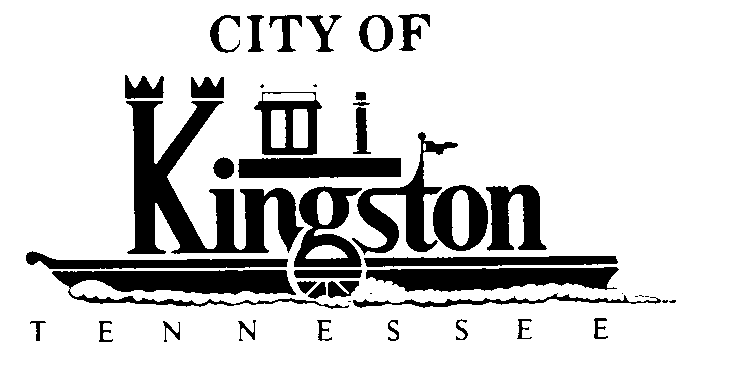 REGULAR MEETING KINGSTON CITY COUNCILAUGUST 9, 2011 – 7 P.M.A G E N D ACall to orderInvocation and pledgeRoll callApproval of Previous MinutesJuly 12, 2010Citizen Comments/Persons to AppearReportsReports by Mayor and Council MembersDepartment ReportsCity Manager’s ReportReport by Rockwood Electric Representative – Council Member McClureTransportation Committee Report – Council Member WhiteAddition of Items to the Meeting Agenda Received After Close of Agenda Deadline (By Unanimous Consent of All Members Present)UNFINISHED BUSINESSNoneNEW BUSINESS2011 Home Rehabilitation ProgramAdopt a Resolution Adopting the Program Policies and Procedures for the City of Kingston 2011 Home Rehabilitation ProgramApprove and Authorize the Mayor to Execute a Contract for Housing Rehabilitation Related Services Between the City of Kingston, Tennessee and Barge, Waggoner, Sumner and Cannon, Inc. for the City of Kingston 2011 Home Rehabilitation ProgramApprove and Authorize the Mayor to Execute a Working Agreement HM-11-26 Between the State of Tennessee, Tennessee Housing Development Agency and the City of Kingston for the 2011 Home Rehabilitation ProgramApprove and Authorize the Mayor to Execute the Annual Dispatch Agreement With the Roane County Emergency Communications DistrictApprove and Authorize the Mayor to Execute an Agreement With the Kingston Library Board Annexation of Parcels 085.00, 086.00 and 090.00First Reading of an Ordinance Annexing Parcels 085.00, 086.00 and 090.00, Roane County Tax Map 49 on Gallaher Road, and Incorporation the Same Within the Corporate Boundaries of the City of Kingston, TennesseeFirst Reading of an Ordinance Amending the Zoning Map of the City of Kingston, Tennessee by Zoning the Newly Annexed Parcels 085.00, 086.00 and 090.00, Roane County Tax Map 49 on Gallaher Road to C-2, Commercial DistrictAdopt a Resolution Adopting a Plan of Services for Parcels 085.00, 086.00 and 090.00 on Gallaher Road, Roane County Tax Map 49, by the City of Kingston, Tennessee Award the Contract for the Ladd Greenway Project to Stethen-Smith Construction Company in the Amount of $2,255,932.37 Pending Approval from TDOTApprove and Authorize the Mayor to Execute a Contract Between the East Tennessee Development District and the City of Kingston Providing for Local Planning Advisory ServicesApprove Local Planning Grant Application by the East Tennessee Development DistrictAdopt a Resolution Authorizing the Establishment of a Boy Scouts of America Explorer Police Post in Kingston, TennesseeAdopt a Resolution Calling on the Congress of the United States to Provide Relief to U.S. Counties, Cities, and Towns from the Department of Transportation Ruling on Reflectivity of Street SignsCouncil Appointment of Mr. Josh Igou to the Parks and Recreation Commission to a term beginning July 1, 2011, and ending June 30, 2015Adopt a Resolution Authorizing the City of Kingston to Participate in The Pool’s “Safety Partners” Loss Control Matching Safety Grant ProgramApprove City of Kingston Participating in the Development of a Business Incubator in Roane County to Create Jobs